НАРУЧИЛАЦКЛИНИЧКИ  ЦЕНТАР ВОЈВОДИНЕул. Хајдук Вељкова бр. 1, Нови Сад(www.kcv.rs)ОБАВЕШТЕЊЕ О ЗАКЉУЧЕНОМ УГОВОРУ У  ПОСТУПКУ ЈАВНЕ НАБАВКЕ БРОЈ 86-14-O, партија 6Врста наручиоца: ЗДРАВСТВОВрста предмета: Опис предмета набавке, назив и ознака из општег речника набавке: набавка материјала за неурохирургију и очну клинику - неуро клипсеви, за потребе Клиничког центра Војводине33141000 – медицински нехемијски потрошни материјали и хематолошки потрошни материјалУговорена вредност: без ПДВ-а 913.532,00 динара, односно 1.004.885,20 динара са ПДВ-омКритеријум за доделу уговора: економски најповољнија понудаБрој примљених понуда: 1Понуђена цена: Највиша: 913.532,00 динараНајнижа: 913.532,00 динараПонуђена цена код прихваљивих понуда:Највиша: 913.532,00 динара Најнижа: 913.532,00 динараДатум доношења одлуке о додели уговора: 04.06.2014.Датум закључења уговора: 24.06.2014.Основни подаци о добављачу:„Б.Браун Адриа РСРБ“ д.о.о., Ђорђа Станојевића 14, БеоградПериод важења уговора: најдуже годину дана од дана закључења уговора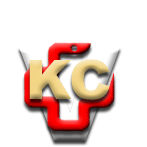 КЛИНИЧКИ ЦЕНТАР ВОЈВОДИНЕ21000 Нови Сад, Хајдук Вељка 1, Србија,телефон: + 381 21 487 22 05; 487 22 17; фаx : + 381 21 487 22 04; 487 22 16www.kcv.rs, e-mail: uprava@kcv.rs, ПИБ:101696893